        КАРАР                                        № 14                ПОСТАНОВЛЕНИЕ  «12» май 2015 й.                                                                 «12» мая 2015 г.О присвоении почтового адреса  квартире на территории сельского поселения Янгантауский сельсовет муниципального района Салаватский район Республики Башкортостан.              В целях упорядочения названий улиц и номеров домов в населенных пунктах сельского поселения Янгантауский сельсовет, в соответствии с Федеральным законом №131 – ФЗ «Об общих принципах организации местного самоуправления в Российской Федерации». Уставом сельского поселения Янгантауский сельсовет муниципального района Салаватский район Республики Башкортостан. ПОСТАНОВЛЯЮ:Квартире общей площадью 66,7 кв.м., с кадастровым номером: 02:42:180601:902 расположенной по адресу: Республика Башкортостан , Салаватский район, п.Санаторий Янгантау, д.10 кв. 12, присвоить следующий почтовый адрес: 452492, Республика Башкортостан , Салаватский район, с.Янгантау, ул.Центральная д.10 кв. 12Квартире общей площадью 39,7 кв.м., расположенной по адресу: Республика Башкортостан , Салаватский район, п. Янгантау, д.6 кв. 10, присвоить следующий почтовый адрес: 452492, Республика Башкортостан , Салаватский район, с.Янгантау, ул.Центральная д.6 кв. 10Глава                                                                                                      	М.М. ГариповБАШҠОРТОСТАН  РЕСПУБЛИКАҺЫСАЛАУАТ РАЙОНЫ МУНИЦИПАЛЬ РАЙОНЫНЫҢ ЯНҒАНТАУ АУЫЛСОВЕТЫ АУЫЛ БИЛӘМӘҺЕ ХАКИМИӘТЕ452492, Сулпан  ауылыЙәшел урамы, 13 йорттел. (34777) 2-88-22, 2-88-52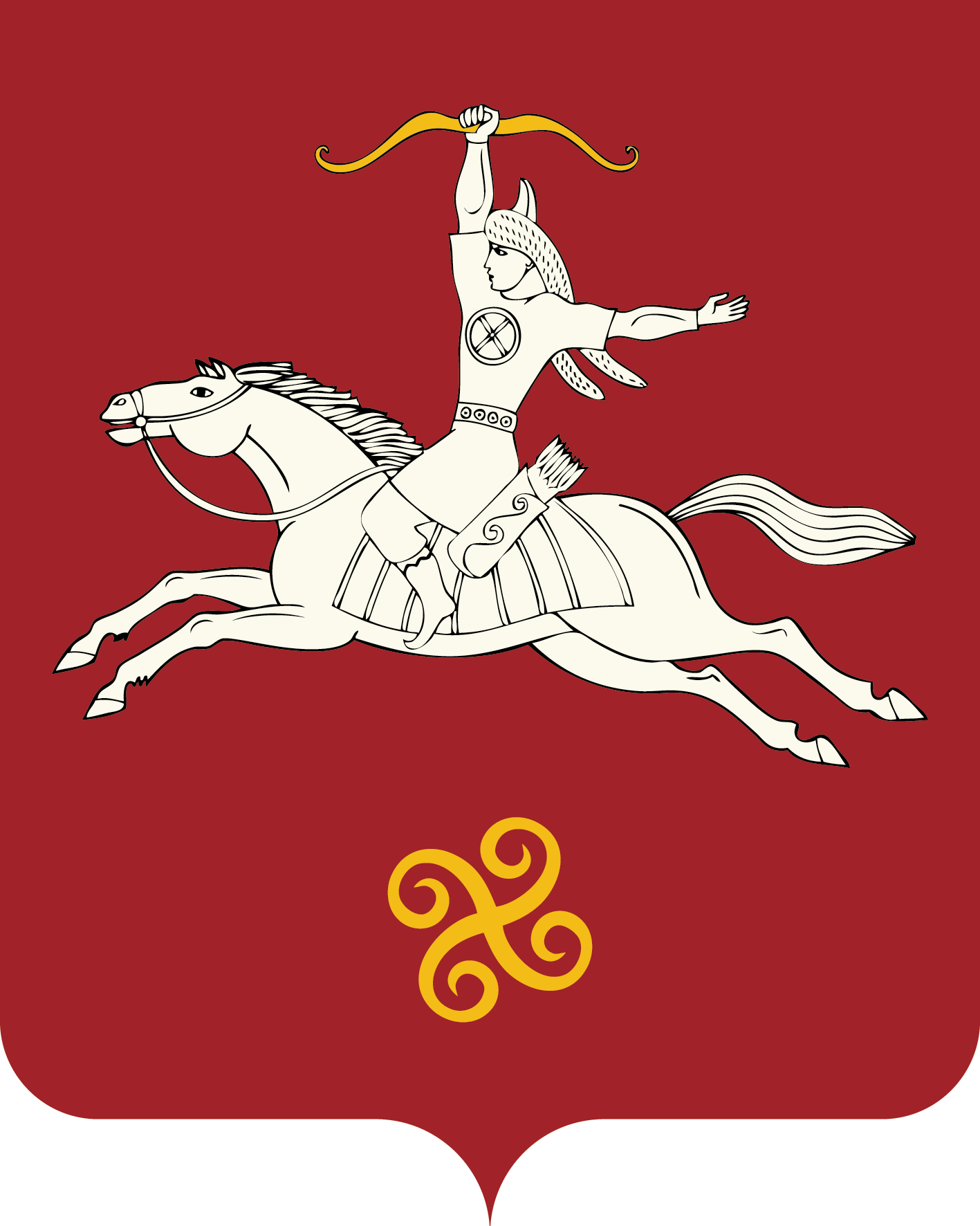 РЕСПУБЛИКА БАШКОРТОСТАНАДМИНИСТРАЦИЯ СЕЛЬСКОГО ПОСЕЛЕНИЯ ЯНГАНТАУСКИЙ СЕЛЬСОВЕТ МУНИЦИПАЛЬНОГО РАЙОНАСАЛАВАТСКИЙ РАЙОН452492, д.Чулпан, ул.Зелёная, д.13тел. (34777) 2-88-22, 2-88-52